XXV сессия    г. Алдан                                                                                                       25  августа  2016 г.РЕШЕНИЕ  № 25-5О передаче муниципального имуществав безвозмездное пользование.     В соответствии с п. 9, 12 ст. 27 Устава муниципального образования «Алданский  район» Республики Саха (Якутия), ст. 12 Положения «О порядке управления, владения, пользования и распоряжения имуществом, находящимся в муниципальной собственности муниципального образования «Алданский район»: Алданский районный Совет решил:1.  Утвердить  прилагаемый  перечень  муниципального  имущества  МО  «Алданский  район», передаваемого  в  безвозмездное  пользование.2. Контроль за исполнением решения возложить на комиссию по промышленности (Шульц С.И.) Приложение:    Перечень  имущества, передаваемого  в  безвозмездное  пользованиеПредседатель Алданского районного Совета депутатов РС (Я):                                                                               С.А. ТимофеевГлава МО «Алданский район»:                                                            С.Н. ПоздняковАЛДАНСКИЙ  РАЙОННЫЙСОВЕТ ДЕПУТАТОВРЕСПУБЛИКИ САХА (ЯКУТИЯ)III СОЗЫВА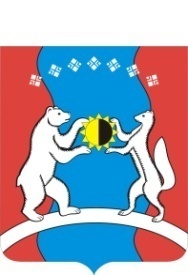     САХА ӨРӨСПҮҮБҮЛҮКЭТЭАЛДАН  ОРОЙУОНУНДЬОКУТААТТАРЫН СЭБИЭТЭ